ANEXO III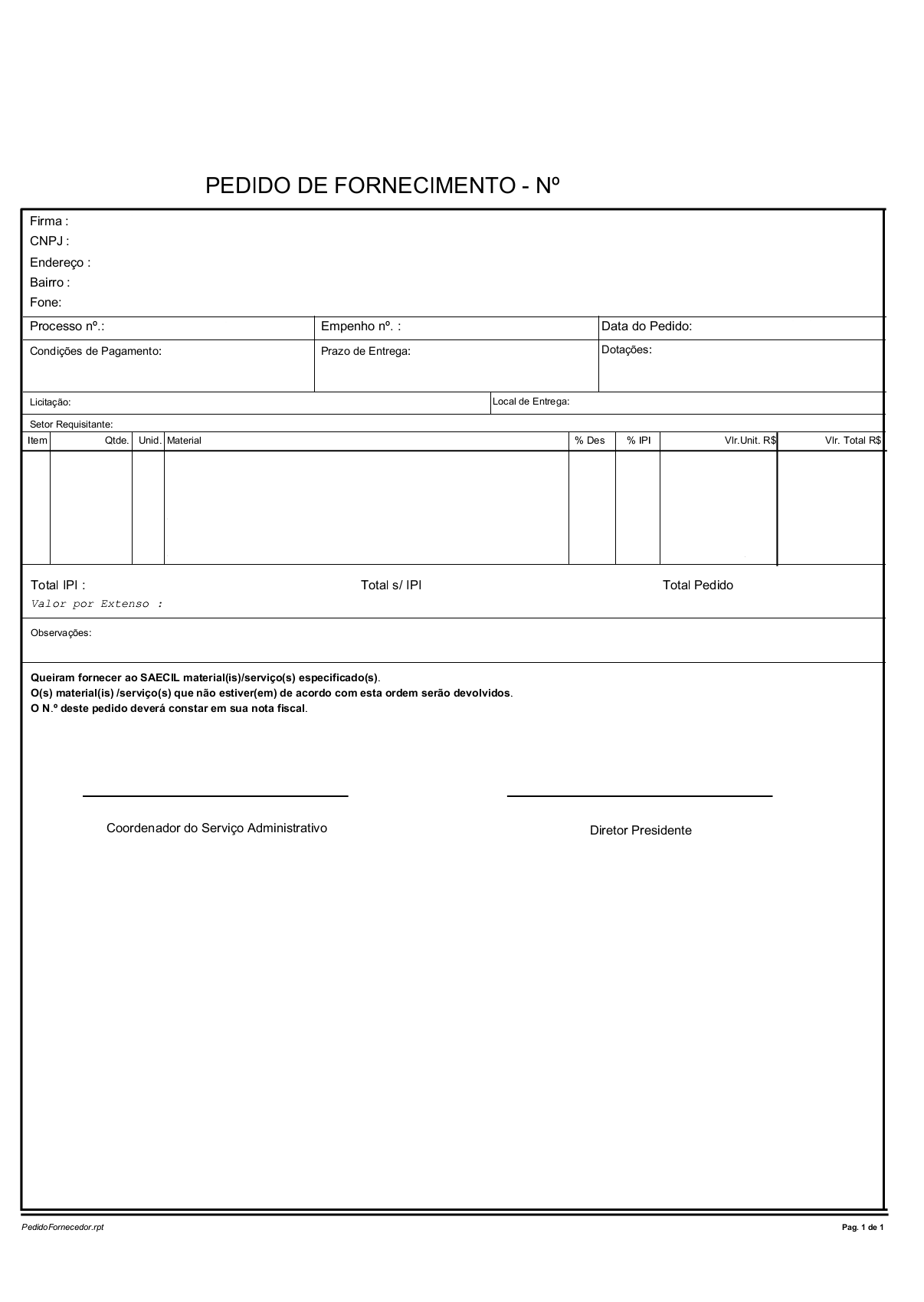 MINUTA PEDIDO DE FORNECIMENTO